При заказе Выпускного 2017 до 15.12.2016 — ПАКЕТНЫЕ ПРЕДЛОЖЕНИЯ ПО ЦЕНАМ 2016 года!Выпускной вечер для  9- 11 классов  в «Атриуме» Толстого сквераПакет «Под ключ»Выпускной вечер - важное событие для каждого человека, вне зависимости от того, заканчиваете ли Вы школу, колледж или ВУЗ. С этого момента начинается совсем новый этап жизни, открываются новые горизонты, ставятся новые цели. И так хочется встретить эту новую жизнь ярко, оригинально и весело! Отличным вариантом,   как для маленьких,  так и для больших компаний  выпускников станет выпускной вечер в «Атриуме» Толстого сквера: красивейшая площадка в центре города, праздничное оформление, вкусные и разнообразные блюда, шоу-программа с ведущим и ди-джеем, современная музыка,  все это сделает Ваш праздник незабываемым.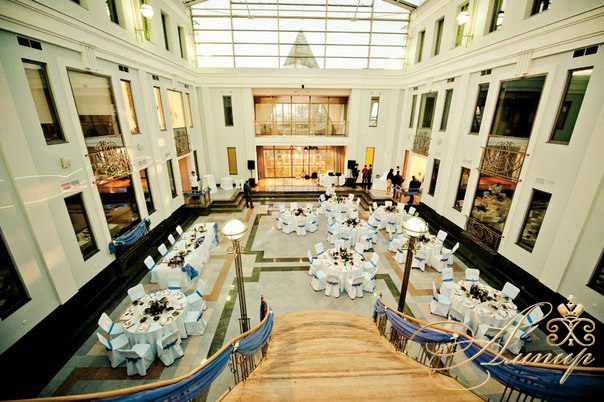 Программа вечера:16:30  - 18:00-Подача автобуса к школе, трансфер «школа – атриум» и увлекательная экскурсия в сопровождении  Петра1(*)18:00 - Поздравительная речь Петра 1 и вручение грамот18:20 -  Праздничная программа с ведущим и зажигательная дискотека с ди-джеем, торжественный банкет 23:00 – Окончание мероприятия и трансфер до школы(*)Время мероприятия возможно корректировать на час или два часа, обсуждается с заказчиком индивидуально:В стоимость программы входит:Трансфер от школы  до банкетного зала и к школе Краткий экскурс в автобусе, поздравительная речь Петра1  и вручение грамот Украшение зала  воздушными шарами по периметру зала и небольшая арка на сценеПраздничный банкет Администрирование и обслуживаниеАренда большого зала «Атриум» Светозвуковое оборудование Программа с ведущим и зажигательная дискотека с ди-джеем Профессиональная фото и видео съемка(3 часа) с общим дискомБесплатные места для учителей и родителей ( * )( *)Родители свыше указанного количества , оплачивают только стоимость банкета 2500 рублей на персону!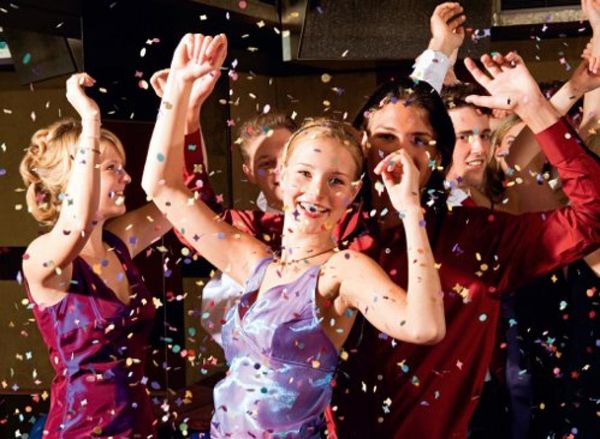 Дополнительно Вы можете заказать: Украшение зала цветамиШоу мыльных пузырейПризы для участников викторин и конкурсовГорка из шампанскогоФокусник, ИллюзионистФруктовые деревья Праздничный тортКол-во выпускников100+1090+980+870+760+650+540+4Стоимость в рублях на человека5600590063006700730081008700